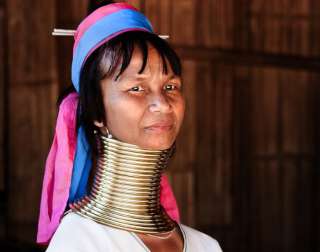 Discovery Long Neck Karen (Padong) North Of Chiang Mai 08:00 a.m. – 06:00 p.m. Drive through scenery from Chiang Mai by road along picturesque scenic routes passes the several beautiful northern mountains and valleys via Chiang Dao Cave , the charming cave that visit by climb up a staircase with a zinc roof to reach the cave. The lovely cave greets visitors with various kinds of fish swimming in a stream in front of the cave. 

Then continue drive on to Thaton Village used to be the Thai Burmese border in the year 1880 and visit Thaton temple which overlooks a beautiful valley and winding Mae Kok River below 

Lunch serve at the local restaurant on the bank of Mae Kok River . 

Afternoon drive to visit the world famous Long Neck Karen Village where the women wear several brass rings around their long, slender necks. This distorts the growth of their collarbones and makes them look as if they have long necks - which they don't. 

This row of brass rings does not actually stretch their necks but in fact squash the vertebrae and collar bones. A woman generally has about twenty or more rings around her neck. This neck ring adornment is started when the girls are 5 or 6 years old. They are originated from Shan state, The Union of Myanmar. 

Also nearby visit to Lahu Shi Balah , the smallest group of Lahu found in Thailand , women of this tribe have large ear loops. They are originated from Tibet and Akha Hill Tribe , the most beautiful women's head wares, decorated with assorted coins, shells, beats feathers and animals for Akha is originated from China . Then transfer back to the hotel.Included :Air-conditioned vehicles with experienced driverService of English-speaking licensed guideBottled drinking water during the tourMeals as mentioned in the programAll entrance fees as mentioned in the programPrice exclude :Personal ExpenseService charge 3.5% for paying by credit card charge*PRICE AND ITINERARY ARE SUBJECT TO CHANGE WITHOUT PRIOR NOTICE*FULL DAY TOUR123-56-8SICDiscovery Long Neck Karen North of 
Chiang Mai65003500260020001500